Information Technology 
Strategic Plan 2011-2014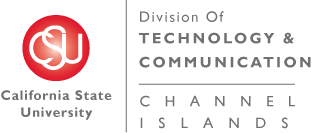 Table of ContentsOverview	3Where are we now?	4Where are we going?	8How we are going to get there?	9Measuring the success of the plan	12Acknowledgements	14About this document	14A. Customer Categories	15B. Assessing the Technology Environment	16C. Planning Participants	18OverviewBeginning in 2010, the Information Technology Policy and Planning Committee (ITPPC), chaired by Vice President for Technology & Communication and Chief Information Officer A. Michael Berman, convened to begin development of a strategic plan for academic & information technology at CSU Channel Islands (CI). The team held a number of meetings to discuss the strengths and weaknesses of programs, products and services offered and supported by the Division of Technology & Communication (T&C).While T&C has responsibilities in areas other than information technology – specifically, communication and marketing, this plan addresses information technology only.The result of this group’s work is documented in this strategic plan. This strategic plan aims to answer the questions:
Where are we now?Where are we going?How are we going to get there?Where are we now?Technology MissionThe mission of CI:Placing students at the center of the educational experience, California State University Channel Islands provides undergraduate and graduate education that facilitates learning within and across disciplines through integrative approaches, emphasizes experiential and service learning, and graduates students with multicultural and international perspectives.In alignment with the University mission, the mission of the Division of Technology & Communication is:To provide and support technology and communication that enhances the educational experience and University operations.  Competitive AdvantagesThe Division has the following unique skills, resources, capabilities and assets which provide a competitive advantage over other academic & information technology organizations: We’re centralized: we are the official, single point-of-contact for academic & information technology issues at the University. This position makes it easier to develop and disseminate solutions, strategies and standards to the University community.
We’re small: the size of the University and the IT organization can facilitate early adoption of emerging solutions and rapid deployment of changes. 
We’re new: we have fewer legacy issues and data, so we can move to new solutions in a more nimble way.
We have staff capable of extreme service: we have some staff that are well-known for going above and beyond to provide exceptional service
We’re good at web stuff: our web team, from developers to designers, is really talented, and customer-focused. This is especially important given the preference of current and prospective students to access University information via the web. 
We’ve got good tools: typically we have the latest tools to facilitate our service.We’re good at collaborating: we’ve successfully collaborated with organizations within and outside of the CSU.
We care about standards: following industry standards whenever possible helps us create more predictable, reliable and seamless experiences, products and services for our users. 
Our infrastructure is generally solid and up-to-date: the result of adequate planning and participation in system-wide initiatives has enabled core infrastructure services to be refreshed on a regular basis.
We’re a member of the CSU system: this enables us to leverage economies of scale and collaboration that are not possible at smaller institutions. Core Values & Guiding PrinciplesThe following core values and principles influence and guide the attitudes, behaviors and decisions regarding academic & information technology at CI, and constitute the foundation of the technology vision: People first: information technology (IT) is ultimately more about people than the technology; our success is tied directly to how satisfied our community is with the technology and support we provide. In addition, our capacity to support the University community is directly related to how well Division employees function with and relate to one another, and how well the Division supports its employees. Technology enriches our community, but it does not replace it. Technology cannot be used or maintained without people involved. Technology can’t solve every problem; even so, the Division’s central position makes it easier to examine and solve process, system and service problems in a holistic, integrated way. Of all clients of the division, students are most critical. Systems and services should be designed to ensure that they can be understood by and work well for all students.
Rock-solid core infrastructure: high reliability, redundancy, resiliency and speed are critical to baseline operations.
Just enough technology: Technology should do its job and then get out of the way. Seamless, lightweight, incremental and rapid are key descriptors for successful IT processes, systems and services. Agile approaches take priority: whenever possible, small-scale, lightweight, quick, flexible approaches and incremental changes are preferable to large-scale, heavy, cumbersome, one-off approaches and bundled solutions. 
Seamless tools: the user experience in all services and systems should be intuitive, natural, and graceful. Unification of systems and services to enable seamless experiences must be balanced against the need for agility.
Collaboration: always plan and build for sharing and re-use, within and outside of the division and University.
Always learning: we monitor and document what we do so that we know what we’re doing well and where we need to improve, so we can get better.    Professional development and technical education are essential to all members of the Division, and are the joint responsibility of individual staff members and their supervisors. Data is key to effective decision-making; however, data cannot be the only criteria used in decision-making.Our customersThe Division of Technology & Communication is fundamentally a service organization which holds the core value of “People First”. Therefore, the Division must understand its primary customers and maintain awareness of their needs. The customers of the Division can be divided into the following seven (7) major categories: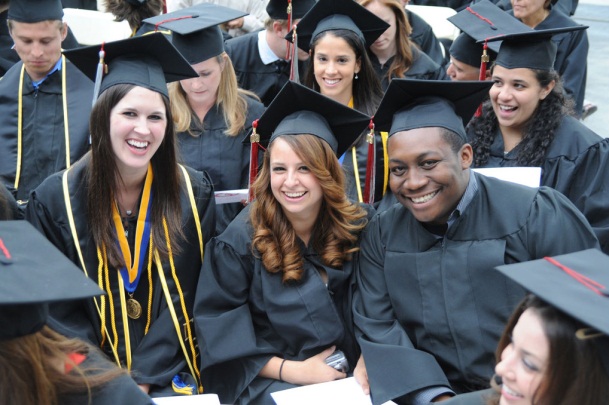 Current studentsProspective studentsFacultyStaff and AdministratorsAffiliatesAlumniVisitors, General Public and OthersCharacteristics of these customer categories can be found in the Appendix. Environmental Assessment of TechnologyA series of assessment-related meetings were conducted in March 2010 with members of the ITPPC to evaluate the current strategic position of academic and information technology. Results of that assessment analysis are available in Appendix B.Where are we going?Vision Statement and DescriptionThe following statement and description describe the ideal academic & information technology organization at CI; it describes what our organization strives to achieve. Our Vision:To create a technology environment that provides reliable, seamless and secure access to University services anytime and anywhere, while providing an exceptionally positive customer service experience for every member of our community. Vision Description:The Division acknowledges its critical role as a campus service organization. T&C staff and management are service-oriented, customer-focused and able to think and act in a holistic, integrated, thoughtful way, so that the needs of the customer always come first. T&C staff members acquire, develop and implement technology and support solutions that provide seamless, secure, rapid, reliable and highly-available services to the University community. Solutions respond to established regulations, standards and industry best-practices, while always keeping the needs of students, faculty, staff and the University community in mind.  The organization and its staff communicate with one another and the University community in a clear, effective, and friendly way, with perceived ease. The organization integrates assessment and continuous improvement activities in all aspects of operations, enabling the organization to constantly and actively take steps to build on its strengths and address its weaknesses.Current students are treated as the most important users of T&C services and are highly satisfied with the quality and level of academic & information technology services offered. Faculty, staff and administration are highly satisfied with the Division’s support of the learning and working environments at the University. Each client of T&C walks away from every support request or completed project thinking “wow, they did such a great job, I really look forward to working with them again” and “I wish our organization could provide that level of exceptional service.” The Division obtains and develops sufficient staff, management, and other resources to achieve and maintain its vision. How we are going to get there?The following strategic initiatives describe how T&C will work towards achieve its technology vision over the next 3 years. Strategic Initiatives for TechnologyTechnology InitiativesThe Mobile Campus: move the University beyond the web, into the era of applications, services, and learning tools on mobile, networked devices such as smart phones and portable tablet computersThe “Paper Less” Campus: technology tools enable processes for students, faculty, and staff, resulting in less paper, less hassle, and a more streamlined way of doing businessThe Secure Campus:  CI’s systems and processes support a high degree of protection from the release or compromise of personal data, and are designed for rapid recovery and availability in all emergency scenariosTeaching and Learning with Technology (TLT): Faculty and students have access to the tools, training, and support they need to make it easy to incorporate technology into the educational process, from the classroom to blended to online coursesCommunication and Governance InitiativesLeadership & Governance: improve governance structures, policies and practices to facilitate communication and openness and increase accountabilityCommunication & Service: improve customer service and communication quality, frequency and availability for current and future IT operations and projectsCollaboration & Integration: collaborate with strategic campus stakeholders to integrate data, systems, and technology into services that are more meaningful and useful than their individual componentsSustainability: ensure current and future systems and services are selected, developed, implemented and maintained with sustainability in mind Operational InitiativesInfrastructure Development: shore up key infrastructure weaknesses and continue infrastructure build-out in support of emerging standards and technologyTargeted Operations Refinement: refine key processes to facilitate operations of specific enterprise systems and servicesConnections to University Strategy and Initiatives
The listed strategic initiatives have been selected to support long-term institutional goals and align with University strategy. Please see Exhibit A, “Mapping Technology Strategic Initiatives” for a more detailed analysis of the connections between T&C and campus strategy.Technology TacticsTactics have been selected to support the T&C strategic initiatives and help the University move its technology and support culture toward its vision. The tactics define specific, measurable, realistic targets for accomplishment of the initiatives. A list of tactics can be viewed in Exhibit B, “Technology Strategic Initiatives and Tactics”.Coordination with CSU system-wide Technology StrategyTechnology planning and strategy at CI will leverage CSU system-wide technology strategy as developed by the CSU’s Information Technology Advisory Committee (ITAC) and supported by the Technology Steering Committee of the CSU. An overview of the impact of CSU system-wide technology strategy on the development and execution of the CSU Channel Islands IT Strategic Plan can be found in Exhibit C, “Coordinating Channel Islands’ Strategic Plans with California State University Technology Strategy”.Plan ImplementationStrategy Management Responsibility and ExpectationsThe Vice President for Technology & Communication will be the strategy administrator, and is ultimately responsible for the creation, administration and communication of this strategic plan.  The Vice President may assign other T&C managers as required to manage specific tactics or to facilitate strategic planning activities.   The Vice President will assign a T&C manager to each specified tactic, as required. The assigned manager will report progress on that tactic on, at minimum, a quarterly basis, or more frequently as required. The strategy administrator will review, consolidate and communicate regarding the progress of the strategic plan to T&C employees and the campus community on a quarterly basis at minimum.Strategy and Plan Deployment TasksThe following tasks will be undertaken to draft, finalize and initially distribute this strategic plan:Finalize plan draftSend plan to T&C leadership team for review & feedbackIncorporate leadership team feedbackSend plan to T&C division as well as key stakeholders for feedbackIncorporate division and stakeholder feedbackSend plan to Cabinet for feedback & approvalIncorporate Cabinet feedbackPresent plan to the IT Planning and Policy Committee for discussion, refinement, and approval.Review, discussion, refinement and approval by President’s Planning and Policy CouncilVice President for Technology & Communication officially adopts strategic plan.Publish final plan on T&C web siteSend final plan to T&C staff via emailCreate a video presentation about the Strategic Plan for TechnologyCreate a strategic plan presentationSchedule “road show” to present strategic plan to key campus constituents over a 3 month period after the launch of the plan.Schedule strategy review meetings quarterlyStrategy and Plan Review TasksThe following tasks will be undertaken to review and update the plan:Incorporate plan review and assessment tasks into the Division assessment calendarSchedule 1st strategy review for 3 months from final plan dateSchedule 2nd strategy review for 6 months from final plan dateSchedule 3rd strategy review for 9 months from final plan dateSchedule first year strategy review for 11 months from final plan datePublish 1st year review at the end of month 12.Schedule year 2 and year 3 review according to same schedule.Begin next strategic plan during Year 3. Publish next strategic plan at the end of year 3. Gather feedback on plan progress from the University community regularly, and make adjustments to the plan as necessary based on that feedback.Measuring the success of the planThe following measures will be used to determine the success of the plan over its life cycle. The mission/vision accurately describes our reason for being, and is ultimately why we exist.The Division is able to use its mission/vision statement to guide its budgeting process, both operating and capital.The strategic plan provides enough flexibility to adjust to abrupt changes in our business environment.The strategic plan builds on the acknowledged strengths of the Division.The strategic plan concentrates available resources in a specific direction.The Division is able to demonstrate continuous progress towards each strategic initiative listed in the plan. Ownership of the plan and of individual tactics is clearly defined and highly visible.Plan is communicated to staff via multiple channels.T&C staff members understand how they contribute to the plan.The strategic plan generates an eagerness among T&C employees to follow the plan and take personal ownership for ensuring its success.T&C staff and members of the University community can easily locate and review the plan. Managers and staff regularly refer to the plan to align daily operations with long-term goals.Strategies and tactics in the strategic plan are not too numerous, and are prioritized appropriately. The vision, mission and value statements are not viewed as “fluff” by T&C staff and the University community, and are supported by specific project and operations activities. Tactics are completed to the satisfaction of related stakeholders and according to the listed schedule. Managers and staff are held accountable for the success of their assigned initiatives and tactics.  Corrective action to address plan problems is taken quickly and decisively. Questions regarding plan are answered quickly by T&C management.Employees are provided with the authority, responsibility, tools and leadership necessary to accomplish their assigned strategies and tactics. Progress on plan activities facilitates Division assessment activities.Feedback processes help ensure that initiatives, strategies, tactics and their corresponding prioritization are aligned with the needs of the University community.    Data from feedback processes is used to guide plan updates.      AcknowledgementsA list of planning participants and contributors is available in Appendix C. List of ExhibitsExhibit A. Mapping IT Strategic Initiatives (MS Word format, 4/23/2012)Exhibit B. T&C Strategic Initiatives and Tactics (MS Excel format, 3/29/2012)Exhibit C. Coordinating Channel Islands’ Strategic Plans with California State University Technology Strategy (MS Word format, 4/23/2012)Exhibits are available on the T&C Strategic Planning & Assessment Web site at http://www.csuci.edu/it/strategy. About this documentVersion A1.0Approved by: A. Michael BermanVice President for Technology & CommunicationApproval date: 4/23/2012This document is located on the T&C Strategic Planning & Assessment Web site at  http://www.csuci.edu/it/strategy. AppendixA. Customer CategoriesB. Assessing the Technology EnvironmentThe following list of strengths, weaknesses, opportunities and threats were identified by individual ITPPC members during ITPPC planning sessions in spring 2010. (Note that some of this information is out-of-date because the issues discussed at that time have been subsequently addressed.)IT Strengths (areas to build upon):Talented staff, knowledgeable in the support of technologyTechnicians who can explain things in layperson termsmyCIATS group: Great collaborative attitude and many exemplary projectsLibrary has technology available for check-out (cameras and projectors)Library has extensive online resourcesCIOInstitutional Research is able to generate meaningful reports with University dataLeadership within IT respectful of the skills of all members of the divisionAdvocacy for one card (card services unification)Many forms are available onlineSingle sign-onStudent services accessible from just about anywhereReliable basic infrastructure: email, phone, power and wirelessE-Tran from all local community collegesDemonstrated support from management for technologyDegree Progress Report is effective for all native studentsHelp Desk Response TimeHelp Desk is responsive to needs of usersKey-served software leverages financial resources to share software with check-in/check-out modelAbility to connect from home via VPNSome baselines (for technologies, process, procedure, and success metrics) existWireless access is (almost) everywhere and secureComputers are refreshed regularlyClassroom technology: practically every classroom has dedicated projector and computer.IT Weaknesses (areas to shore up):No follow through on physical visits to the Help DeskMobileInsufficient intranet solutionTransparency in IT planning & budget processesCommunication on IT timelinesPassing people from area to area and considering the job completeCI Records security requests take too longA few outstanding issues with user name standardizationLack of electronic workflow and formsLack of online coursesLack of use of technology in the classroomRemote access: VPN and remote access to softwareInsufficient IT staffingEmail messaging is not state-of-the-artTechnology required for business continuity plans is not availableLack of training sessions for PeopleSoft modulesMultiple user names for some usersLack of integrated applicationsLive chat & alternatives to phone callsLack of public IT strategic planStudents unable to use campus software at homeIT Opportunities (areas to capitalize on):Mobile growthImproving T&C staff knowledge of emerging technologiesSharing IT services with other campusesVirtualization of IT servicesAlignment of processes, practices and services with industry standards and best practicesIT Threats (areas to acknowledge):Constantly fluctuating budgetChange from in-house to shared services and employee perceptionsLack of standards in emerging technology fieldsC. Planning ParticipantsIT Policy & Planning Committee Members – Spring & Fall 2010A.J. BieszczadAmy WallaceAnna PavinDan WakeleeDaniel B. LeeDoug Whitesell (Student Rep.)Ed LebiodaJane SweetlandKristen LaBonteMissy JarnaginRobert Tabor (Student Rep.)Tom FroelichT&C Leadership TeamHerb Aquino, Manager of T&C InfrastructureNeal Fisch, Director, Application ServicesJudy Frazier, Administrative Analyst/SpecialistNancy Covarrubias Gill, Director of Communication & MarketingPeter Mosinskis, Director of IT StrategyJudy Swanson, Director of Academic TechnologyT&C StaffAquino, HerbAten, MarcBochat, ShawnBrooks, Jon (JB)Carpenter, ArtCraig, KevinDobzynski, JosephDuBransky, MarcEmens, TomFerguson, MichaelFisch, NealFrazier, JudyGarcia, JerryGarcia, RyanGutierrez, ErnestoGutierrez, LupitaHernandez, OmarHughes, MattLe, HaiLong, MikeLovejoy-Allen, LaceyMansour, NasserMartinez, DanielMosinskis, PeterMurphy, ChrisMurphy, JoannaOchs, WilliamParedes, JessPaulson, YasiScamardo, PeterSteiner, KristinStockmon, AngelaSwanson, JudyTimpanaro, GuyValencia, IndyVelador, DalePresident’s CabinetRichard R. Rush, PresidentMichael Berman, Vice President for Technology & CommunicationDawn S. Neuman, Provost and Vice President for Academic AffairsWm. Gregory Sawyer, Vice President for Student AffairsYsabel Trinidad, Vice President for Finance and AdministrationTherese Eyermann, Chief of StaffCurrent studentsAbout 3800, including graduate students. Mostly females (64%), 22-29 years old, need anytime/anywhere access to CI Learn, grades, library resources, student email and information about the University. Mostly do (or want to) access University information via Web and/or mobile. Want seamless, quick, reliable and "everywhere" access to regularly-used information and services.Prospective studentsAt any time, up to 10,000, mostly female. Want information about majors, courses, admissions, financial aid, and other services for new students. Mostly do (or want to) access University information via Web and/or mobile.FacultyAbout 280, 68% are full-time and part-time lecturers, the rest are full-time faculty. Require technology support of teaching, learning, research and administrative activities, including CI Learn, classroom technology, academic records, and program-specific technology. Want seamless, quick, reliable and "everywhere" access to regularly-used information and services.Staff and AdministratorsAbout 500. Primarily provide administrative support to students, faculty and general public, and generally support University business operations. Wide range of technology skills and support needs. Want technologies that will support their work, improve service quality, and help them to work “smarter not harder”.AffiliatesUniversity auxiliaries, vendors, contractors and other affiliates who need similar access to services used by staff and administrators. May need campus ID cards, access to myCI, email, network and wireless access, phone.AlumniClose to 5500 total who meet official alumni criteria. Of those, about 1200 (22%) are paying members of the Alumni & Friends Association (A&FA). Need access to email, alumni news, and alumni-related networking information and opportunities.Visitors and  General PublicAny members of the larger community (Camarillo, Ventura County and beyond) that want to know about what's happening at the University, and to participate in activities related to the University (including events, giving, and networking). May need guest access to T&C services, such as wireless and Library.